موفق باشیدردیفسوالاتبارم1درست یا نادرست بودن عبارات زیررا معین کنید.الف- در هر دوراهی همانندسازی حداقل دو نوع آنزیم فعالیت می کند.ب- در هر اسیدنوکلئیک مطابق قانون چارگف تعداد پورین ها با تعداد پیریمیدین ها برابر است.ج- در یک نوکلئوتید باز آلی نیتروژن دار و گروه یا گروههای فسفات، با پیوند اشتراکی به دو سمت قند متصل می شوند.د- در رابطه ی همتوانی صفت در حالت ناخالص به صورت حد واسطِ حالت های خالص مشاهده می شود.ح- پروکاریوت ها فقط یک جایگاه آغاز همانندسازی در DNA خود دارند.ط- در یک سلول گیاهی ممکن نیست گلوتن در تماس با گلیکولیپیدهای غشای شبکه ی آندوپلاسمی باشد.ی) هم در پروکاریوت ها و هم در یوکاریوت ها عوامل متعددِ همانند سازی در سه گروه قرار می گیرند75/12عبارت مناسب را از داخل پرانتز انتخاب کنید و زیر آن خط بکشید.الف- پمپ سدیم- پتاسیم(مانند- برخلاف) آنزیم DNA پلیمراز (درون هسته – درون سیتوپلاسم) ساخته می شود.ب- عمل رونویسی در جانداری که حفره ی دهانی دارد توسط (انواعی از – نوعی) RNA پلیمراز انجام می شود.ج- در مرحله ی پایان رونویسی (توالی- توالی های) ویژه ای وجود دارد که موجب پایان رونویسی توسط RNA پلیمراز می شود.د- ( بعضی- بسیاری) از آنزیمها برای فعالیت به کو آنزیم نیاز دارند..هـ-  گلوبولین های دفاعی از پروتئین هایی هستند که (به صورت گیرنده هایی در سطح یاخته ها- دارای فعالیت آنزیمی در یاخته ها) می باشند.و- در گونه زایی دگرمیهنی اگر جمعیتی که از جمعیت اصلی جدا شده کوچک باشد آن وقت رانش ژن( بر میزان تفاوت بین دو جمعیت می افزاید- از میزان تفاوت بین دو جمعیت می کاهد).25/23در مورد این جمله توضیح مختصری بنویسید.«تعداد نقاط آغاز همانندسازی در یوکاریوت ها می تواند بسته به مراحل رشد و نمو تنظیم شود»5/04الف ) دو نقش برای نوکلئوتیدها علاوه بر شرکت در ساختار DNA و RNA بنویسید.ب)اهمیت ثابت ماندن قطر DNA را بنویسید (یک مورد)75/05درمحل دوراهی همانندسازی: الف) کدام پیوند اشتراکی تشکیل می شود؟ب)نوکلئوتیدها به صورت تک فسفاته به رشته متصل می شوند یا سه فسفاته؟5/06الف)کدام پیوند سبب تشکیل ساختار نهایی میوگلوبین می شود؟ب)منشأ تشکیل ساختار دوم پروتئینها کدام پیوند است؟ج)ساختار نهایی هر رشته هموگلوبین کدام است؟75/07هرکدام مربوط به کدام مرحله یا مراحل رونویسی ژن رمزکننده ی پروتئین ریبوزومی است؟الف) حباب رونویسی پیشرفت می کند.ب) دو رشته ی DNA مجدداً به هم متصل می گردد.5/08در عمل ترجمه:الف)چه عاملی زیر واحد کوچک ریبوزوم را به سوی کدون آغاز هدایت می کند؟ب) در چه هنگام رشته ی پلی پپتیدی در حال ساخت از جایگاه A ریبوزوم وارد جایگاه P می شود؟(پس از حرکت ریبوزوم یا هنگام تشکیل پیوند پپتیدی)ج)عوامل آزاد کننده وارد کدام جایگاه ریبوزوم می شوند؟75/09شکل زیر بخشی از توالی یک mRNA ی پرکاریوتی را نشان می دهد.                                                                                       کدون آغاز…AUGCGCAUUGCGUACUGACCG...الف) با حرکت دوم ریبوزوم کدام آنتی کدون در جایگاه A مستقر می گردد؟ب)کدام کدون (ها) و کدام آنتی کدون (ها) در جایگاه E قرار نمی گیرند؟ج)رشته ی رمزگذار این بخش از mRNA را بنویسید.25/110در تنظیم بیان ژن در باکتری اشرشیاکلای:الف)در تنظیم مثبت رونویسی اتصال انواعی از پروتئین به توالی های خاص DNA به حضور مالتوز نیاز دارد، این توالی ها چه نام دارند؟ب)در تنظیم منفی، لاکتوز با اتصال به کدام پروتئین شکل آن را تغییر می دهد؟ و آیا این تغییر سبب اتصال RNA پلیمراز به راه انداز می گردد؟(بلی- خیر)75/011با توجه به شکل های زیر به سوالات زیر پاسخ دهید.الف- کدام شکل نشان دهنده ی تنظیم سرعت و مقدار پروتئین سازی در یاخته ها است؟ب) موارد 1و2 را نام گذاری کنید.75/012هریک از عبارات ستون الف با یکی از عبارات ستون ب مرتبط است . آنها را به هم وصل کنید..75/013در شکل زیر: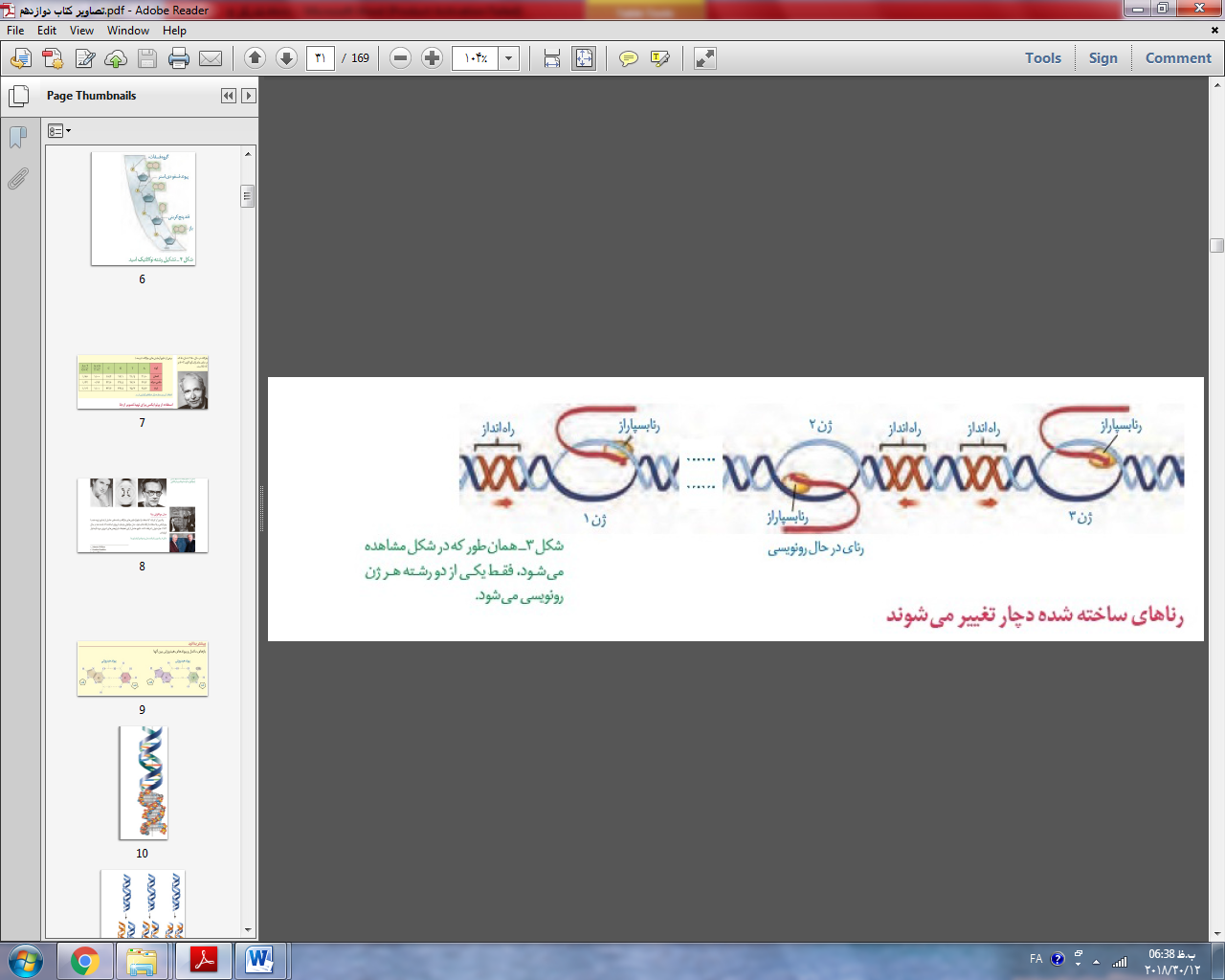 الف)جهت رونویسی در ژن 3 را مشخص کنید.ب)جهش در منطقه ای که با حرف A نشان داده شده چه تأثیری روی محصول ژن دارد؟(تأثیری بر توالی محصول ژن ندارد- پیامدهای آن متفاوت خواهد بود – بر توالی پروتئین اثری نخواهد داشت)5/014زنی که برای گروههای خونی ژنوتیپ AODD دارد الف)در اوسیت اولیه ی خود چه ژنهایی در ارتباط با این صفات دارد.ب)این زن برای گروه خونی ABO کدام آنزیم را دارد؟115مردی هموفیل و زنی ناقل هموفیلی که هر دو از بیماری فنیل کتونوری (بیماری اتوزوم) رنج می برند صاحب دختری فقط مبتلا به PKU شده اند:الف)ژنوتیپ این دختر رابنویسید.ب) آیا دراوسیت ثانویه ی این زن امکان حضور کروماتیدی نوترکیب برای این در صفت وجود دارد؟(بلی- خیر)75/016الف)صفت Rh یک صفت تک جایگاهی است یا چند جایگاهی؟ب)کدام ژنوتیپ های زیر در نمودار زنگوله ای صفت رنگ ذرت در یک گروه فنوتیپی قرار می گیرند؟ (زیر آنها خط بکشید)AaBbcc – aaBBCc – AabbCC – AABbCc ج)صفت مستقل از جنس را تعریف کنید.117الف) در بیماری PKU کدام آنزیم وجود ندارد؟ب)آیا با مشاهده ی کاریوتیپ می توان بیمار مبتلا به کم خونی داسی شکل را تشخیص داد؟ (بلی- خیر)5/018الف)در ژنوم هسته ای انسان چندکروموزوم وجود دارد؟ب)منظور از ژنوم سیتوپلاسمی چیست؟ج) توالی بین ژنی بخشی از ژنوم است یاخزانه ی ژنی؟75/019الف)جهش خاموش جزء کدام گروه از جهش هاست؟ (جانشینی یا حذف و اضافه)ب)در کدام نوع جهشِ جانشینی رمز پایان ایجاد می شود؟ج)دیمر تیمین در اثر چه نوع عامل جهش زایی ایجاد می شود؟ (فیزیکی یا شیمیایی)؟75/020هریک مربوط به کدامیک از عوامل برهم زننده ی تعادل جمعیت است؟الف)خزانه ی ژنی را غنی تر می کند.ب)فراوانی آللی را تغییر می دهد اما به سازش نمی انجامد.5/021دو مورد سازوکارهایی را که می توانند در عین وجود انتخاب طبیعی گوناگونی را حفظ کند فقط نام ببرید و ذکر کنید کدامیک به آرایش تترادها در میوز I بستگی دارد؟75/022در تشریح مقایسه ای: الف)بررسی کدام ساختارها نشان می دهند که برای پاسخ به یک نیاز، جانداران به روش های مختلفی سازش کرده اند؟ب) کدام ساختارها ردپای « تغییر گونه ها » هستند؟5/023الف)برای ایجاد گیاه گل مغربی تتراپلوئید خطای میوزی در کدام سلولهای گیاه دیپلوئید رخ داده؟ب)آیا گامتn2 از گیاه دیپلوئید گل مغربی با خطا در میوز I ایجاد می شود یا II یا هریک می تواند باشد؟ج)گیاه تتراپلوئید گل مغربی در هرمجموعه ی کروموزومی خود چند کروموزوم دارد و این کروموزوم ها نسبت به هم همتا هستند یا غیرهمتا؟د)سلول تخم حاصل از آمیزش گیاه n2 و n4 ، چه نوع تقسیمی انجام می دهد؟25/11سوالات تستی'"( ارزش هر سوال تستی 25/0 است) (ارزش هر سوال تستی 25/0 است)کدام پیوند در ساختار ریبوزوم وجود ندارد؟الف)یونی             ب)قند- فسفات           ج) باز- فسفات            د) هیدروژنی 2در حالت طبیعی در یک سلول ممکن نیست .................... الف)دو دوراهی همانندسازی در یک DNA ی حلقوی فقط به هم نزدیک شوند. ب) در یک دو راهی همانندسازی بیش از دو DNA پلیمراز فعالیت کند.. ج) اندازه ی حباب های همانندسازی در طول یک DNA یکسان نباشد. د) دوراهی های همانندسازی مربوط به یک نقطه ی آغاز همانندسازی فقط از هم دور شوند. 3در گونه زایی هم میهنی فرد دورگه ی زیستا و زایا از آمیزش کدام گامت ها ایجاد می گردد؟الف) گامتِ بدون کاهش تعداد کروموزوم گیاه دو رگه + گامت طبیعی یک گونه ی اولیه                      ب) گامت بدون کاهش تعداد کروموزوم یک گونه+ گامت طبیعی گونه ی دیگر   ج) گامت گیاه تتراپلوئید و گامت گیاه دیپلوئید                        د)گامت بدون کاهش تعداد کروموزوم یک گونه اولیه + گامت طبیعی گیاه دو رگه 4در شکل زیر اندازه های RNA های مختلف رونویسی شده از دوژن نشان داده شده است. چند عبارت صحیح است؟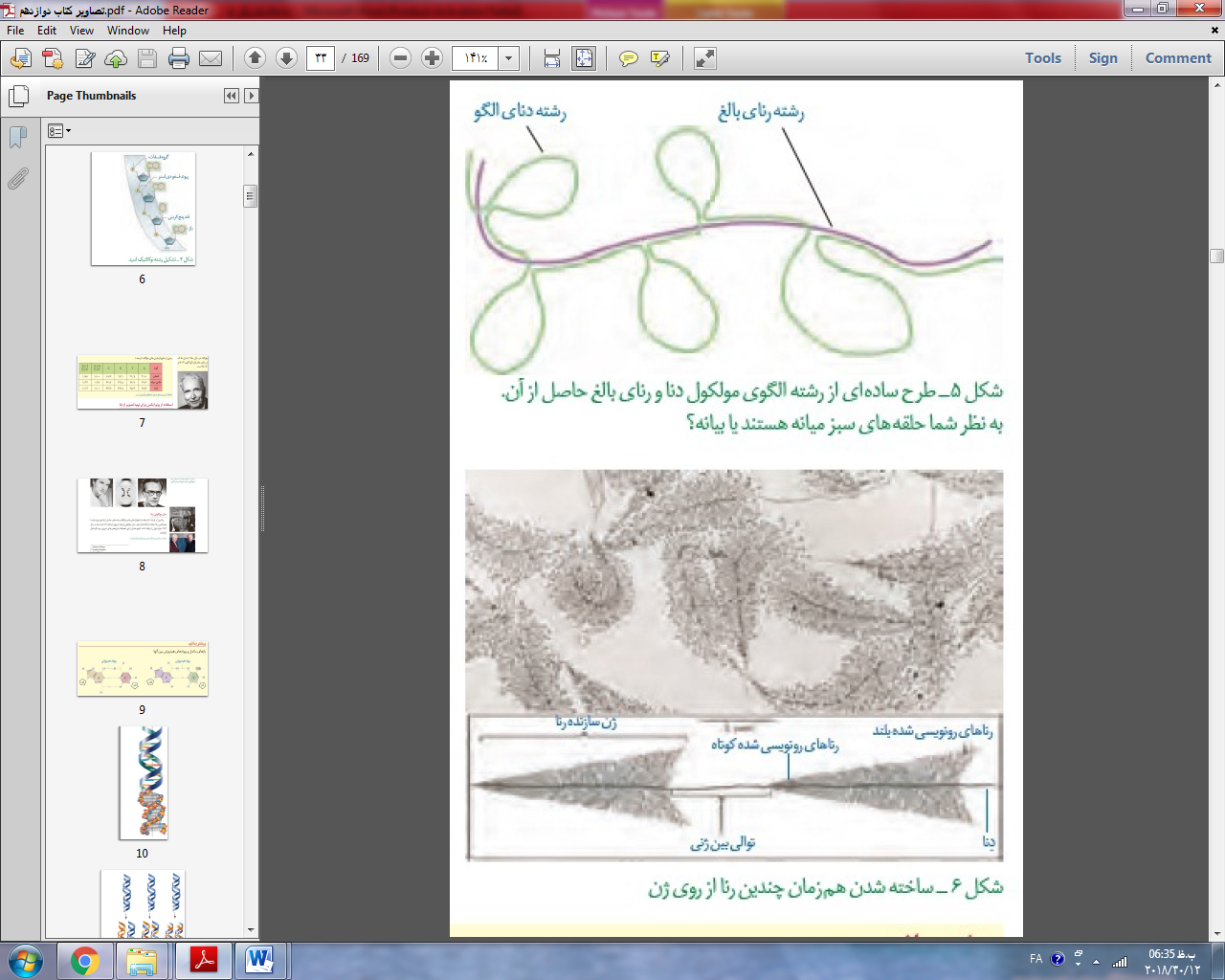 الف)ممکن نیست در این ساختار تجمع ریبوزومی دیده شود.  ب) یا از رشته ی بالایی هر دوژن یا از رشته ی پایینی هر دو ژن رونویسی شده است. ج) نوع RNA پلیمراز ژن 1 با ژن 2 می تواند متفاوت باشد. د) این شکل ممکن نیست متعلق به جانداری باشد که به طور معمول تنظیم بیان ژن را در سطح رونویسی انجام می دهد. 1) یک مورد      2)دو مورد        3) سه مورد        4) صفر موردنمره تجدید نظر:امضاء و تاریخ:نام و نام خانوادگی دبیر:امضاء دبیر:نمره به عدد:نمره به حروف: